POTTAWATOMIE GARDEN CLUB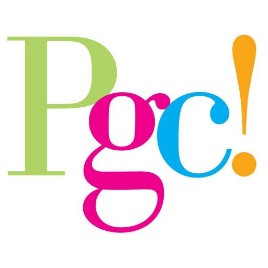 MEMBERSHIP FORMDATE _________________________
NAME _________________________________________________        SPOUSE _____________________________ADDRESS _______________________________________________________________________________________CITY__________________________________________________          ZIP CODE +4 _________________________
									include all 9 numbersPHONE _______________________________________________        CELL: _________________________________
	       preferred (  )             check preferred phone contact method   	        preferred (    )E-MAIL**_________________________________________________________________________________________** _______ Please check here if you have no access to email** _______ Yes, please mail PGC Newsletter (enclose an additional $10 to cover postage)Level of Membership: check your level of membership:Active: $30 _______ New Member: $30 _______   Associate: $40 ______Honorary: N/A______ (donation optional: ________)Make your check payable to: Pottawatomie Garden ClubPlease submit membership form and dues to either: The Treasurer or Membership Chair at the Pottawatomie Garden Club MeetingMail to Pottawatomie Garden Club, PO Box 424, St. Charles, IL 60174-0424Active Membership Responsibilities:*   Timely payment of annual dues
*   Attend minimum of one general meeting, excluding luncheons
*   Participation in biennial Garden Walk activities *   Participation at least one other PGC activity per year:Planting of the Bridges (May & September)River Corridor native plant maintenanceCommittee for Spring and/or Fall LuncheonProvide centerpiece arrangement for a luncheonProviding refreshments for a monthly meetingOther activities designated by the Executive Committee	
IN CASE OF EMERGENCY, CONTACT:
     ______________________________________________________________________________________________________(NAME)				        (PHONE)	                                               (RELATIONSHIP)